Paul Robinson Golf “fore” Kids Classic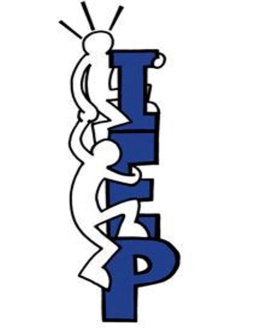 Honoring Kevin Cummings, President & CEOInvestors BankMonday May 15, 2017Hollywood Golf Club-Deal, New JerseyAd Journal OpportunitiesKindly email ad in JPEG or PDF format to golf@iepyouthservices.org by April 15, 2017.Dimensions: full page ad-8 ½“long by 5 ½” wide, half page ad 4 ½” long by 5 ½” wide_______Back Cover $350.00_______Inside Front Cover $300.00_______Inside Back Cover $300.00					_______Full Page $200.00_______Half Page $150.00_______Quarter Page $100.00_______Name Listing $75.00				Total $___________Name: _______________________________________________________________________________Company:_____________________________________________________________________________Address:___________________________________________________________________________________________________________________________________________________________________Email:________________________________________________________________________________Phone:_______________________________________________________________________________Please make check payable to IEP Youth Services, Inc.We accept American Express, Mastercard, VisaCardholder Name:______________________________________________________________________Account #:___________________________________Exp Date:_______________PIN#:______________Signature:_____________________________________________________________________________For more information, Contact Debbie Heitner, Golf Committee Chair, 732-239-2611, golf@iepyouthservices.org Hosted by:Debbie and Harry HeitnerAll Proceeds Benefit IEP Youth ServicesNJ Charitable Reg# CHO552800 – Fed ID# 22-2439656Visit us at www.iepyouthservices.orgTHANK YOU FOR PLACING YOUR AD!